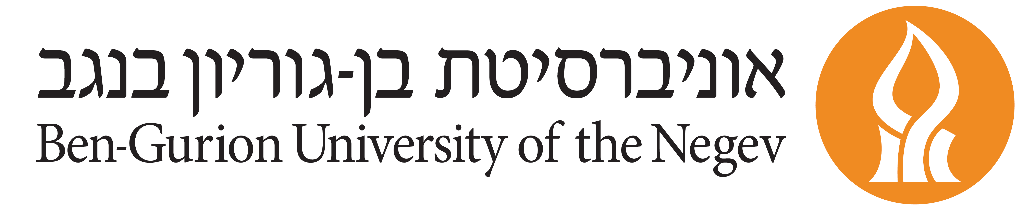 Special Post-Doctoral Fellowship Program for Israeli Students for the coming academic year(Sponsored by the President, Rector and VP for Research and Development)Ben-Gurion University of the Negev is launching a special fellowship program for post-doctoral candidates who have been prevented from starting their post-doctoral research abroad due to the Coronavirus pandemic.  Up to ten fellowships (with a duration of 6-12 months) will be awarded with a starting date of 1/10/2020. The fellowship awarded will be 67,850 NIS for the year (50% funded by BGU management and 50% funded by the academic host*). *In Humanities and Social Science disciplines where research funding is limited, a greater percentage of BGU management funding will be considered. PI’s without the necessary funds in other disciplines will also be eligible for additional funding on a case-by-case basis.Submissions will be accepted until 10 August 2020. All materials should be sent to the academic host’s department.Decisions will be made by 25 August 2020 by the Kreitman School Committee for Advanced Studies.Who is eligible to apply:Submissions will be accepted from:Israeli citizen who obtained their PhD degree within the past 5 years.Candidates to whom post-doc offers have been extended at a foreign institution between 3/2020 – 3/2021Candidates for whom post-doctoral research at a foreign institution has been terminated or curtailed because of the Coronavirus crisis Candidates that considered a Post-Doc abroad, but were unable to complete the process because of the coronavirus.The program is also open to exceptional students finishing their Ph.D at BGU. However, post-doc hosts will be approved only if they are in a different department from the candidate’s PhD adviser (exceptions might be made where this is not feasible).The fellowship period will be from 6-12 months. Scholars awarded this fellowship are eligible to apply to the  regular Kreitman School post-doctoral fellowships program, for an extension of up to 24 months.Documents to be submitted:Application form (can be downloaded from the home page of the Kreitman School of Advanced Graduate Studies https://in.bgu.ac.il/en/kreitman_school/Pages/default.aspx).CV of the candidate + PhD certificateA short [up to 2 pages] research plan.A letter from the academic host summarizing the reason for hosting the post-doc candidate + letter  of commitment stating the budget source for the post-doctoral fellowship support (50%)Offer letter from a foreign institution or a letter indicating that a post-doc research position has been terminated due to the pandemic or Names and affiliation of two Professors abroad, with whom the applicant intended to apply for a post-doctoral position.2 recommendation letters, one from an institution that is not the Ph.D’s host institution (to be sent directly to the Department office).